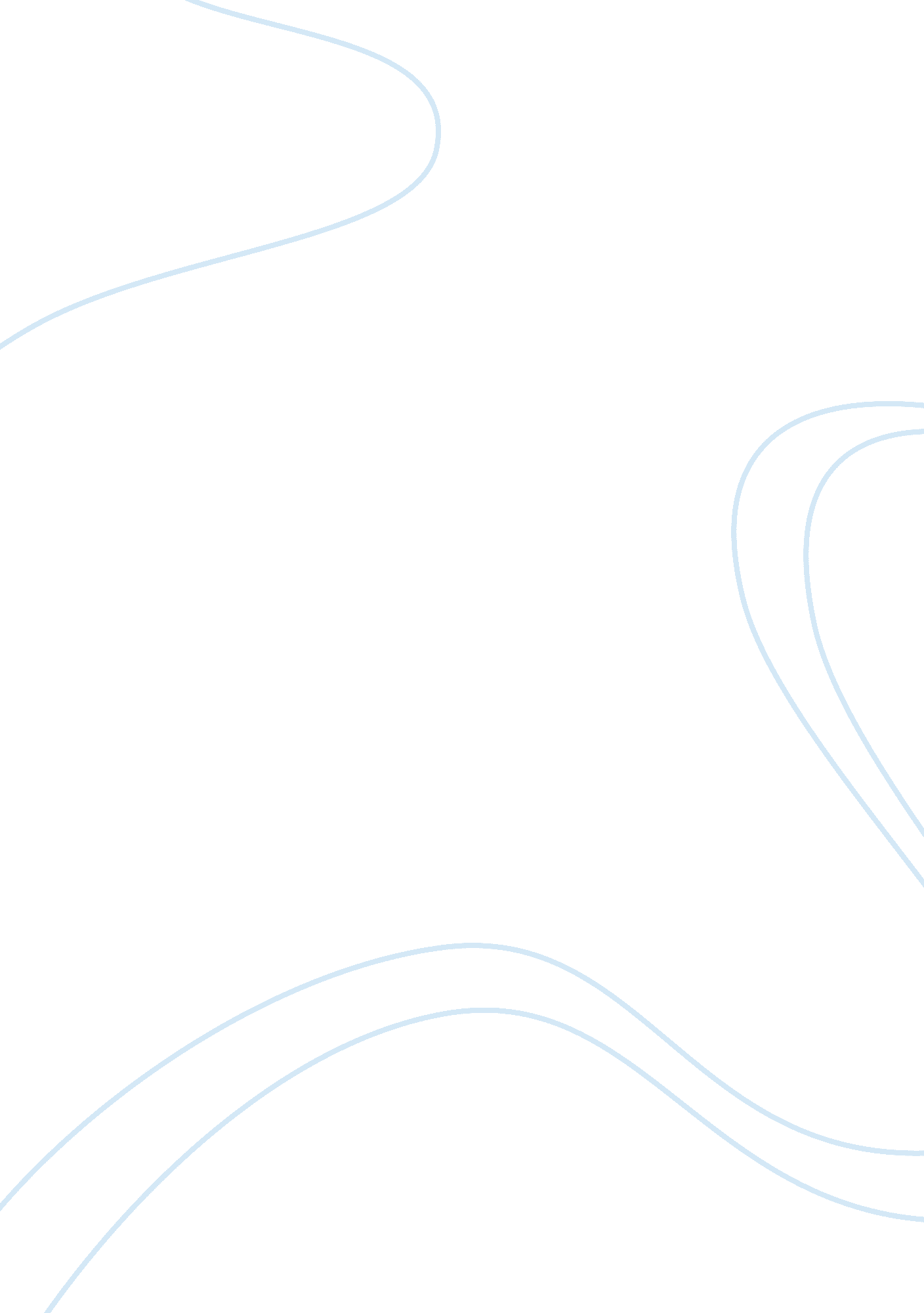 Alegebratic expressions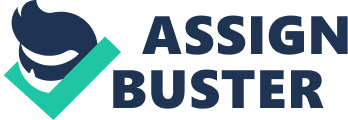 Write an algebraic expression that models each word phrase. 1. The sum of 11 and the product of 2 and a number r Write an algebraic expression that models each situation. 2. Arin has $520 and is earning $75 each week babysitting. Evaluate each expression for the given values of the variables. 3. 2(e( if)+ 3(eh + 3 and f = (5 Surface Area The expression ass represents the surface area of a cube with edges of Engel s. What is the surface area of a cube with each edge length? 4. 3 inches The expression 4. 95 + 0. Xx models a household's monthly long-distance charges, where x represents the number of minutes of long-distance calls during the month. What are the monthly charges for each number of long-distance minutes? 5. 73 minutes Simplify by combining like terms. 9. In a soccer tournament, teams receive 6 points for winning a game, 3 points for wing a game, and 1 point for each goal they score. What algebraic expression models the total number of points that a soccer team receives in a tournament? Suppose one team wins two games and ties one game, scoring a total of five goals. How many points does the team receive? 10. Perimeter Write an expression for the perimeter of the figure at the right as the sum of the lengths of its sides. What is the simplified form of this expression? 